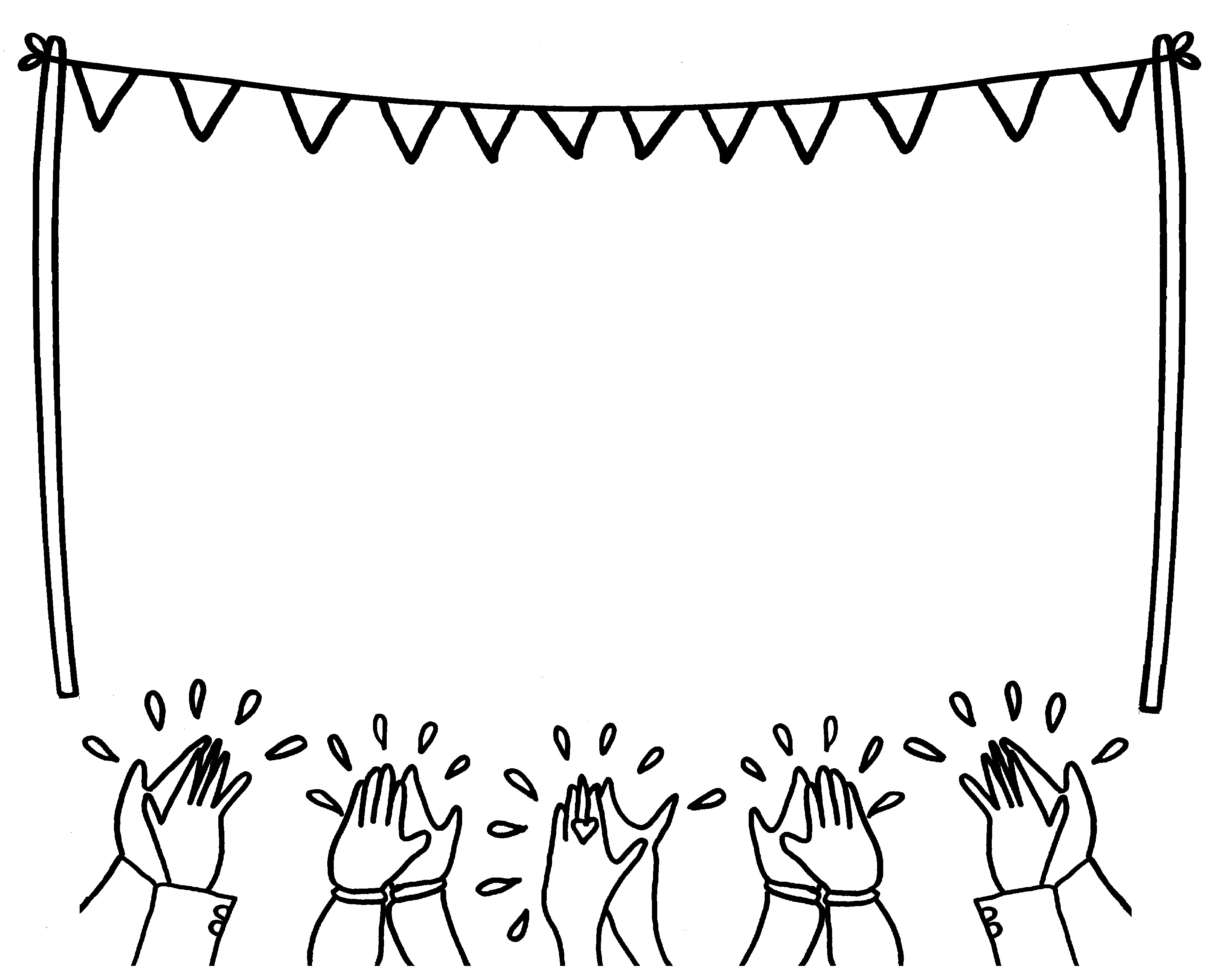  APPLAUS!week van de buitenschoolse kinderopvang 22 tot 26 oktober 2018Een organisatie van het Vlaams Platform Buitenschoolse Opvang in samenwerking met de lokale Buitenschoolse Opvanginitiatieven      v.u.: Vlaams Platform Buitenschoolse Opvang  De Vunt 17, 3220 Holsbeek